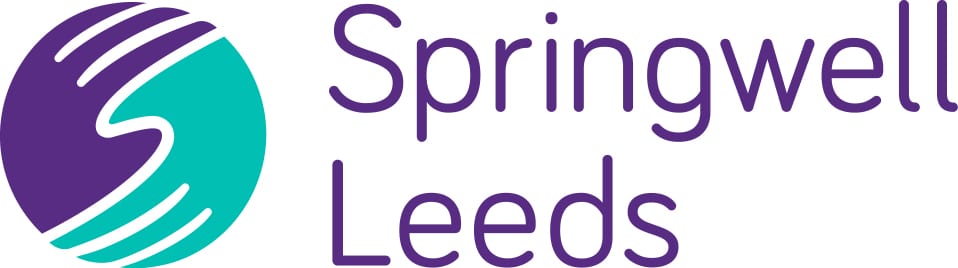 Daily TimetableOnline LearningBefore 9 amWake upHave a wash, make your bed, have breakfast9.00-10.00Morning exerciseGo for a family walk. If it’s raining, do some exercise at home.10.00-11.00Learning time- morningNO PHONES OR TABLETS!!!English, Maths, learning activities11.00-12.00Creative timeLego, drawing, crafts, cook or bake something. See some ideas in your home learning pack.12.00-12.30Lunch time!12.30-1.00Help out at homeHelp with the washing up, clean up from lunchtime.1.00-2.00Quiet timePuzzles, Jigsaws, reading 2.00-3.00Learning time- afternoonUse electronic devices if you want. 3.00-4.00Games and challengesPlay a board game or a game of cards. See the challenges idea in your home learning pack.